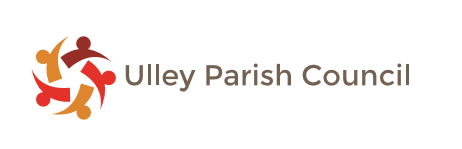 Minutes of the Meeting of Ulley Parish Councilheld at the Village Hall, Ulley at 7.00 pm on 17th January 2024Members:	Cllrs: R Robson (Chairman), S Hubbard, C Myers Apologies:	NoneIn attendance:		Sarah Whitaker (Clerk) 			9 members of the public A public session of 15 minutes was held prior to the formal Council meeting, in accordance with Section 3 of the Council’s Standing Orders. Shed Location – RMBC have confirmed that surveyors fees alone would be £1,250 to set up a lease agreement, the shed should to be placed on UPC land to avoid these costs.  The petrol mower is not insured to drive on the highway. There is no formal agreement for the current shed which is in disrepair.  The proposed shed is police approved.  Screening to the shed to be considered in the future.Park Bin – A resident requested the bin in the park be re-located – Clerk to make enquiries and item to be added to the next Agenda for consideration.Ring Fenced Play Area Funding – A resident queried the £2,250 ring fenced funding for the play area.  It was confirmed that this was excess grant funding received towards the refurbishment of the play area during 2023.Highways – A resident raised a number of concerns along some of the roads in the Village.  The clerk is to summarise these issues in a letter to be taken along to the next Community Action Police meeting.84/23 To receive and approve any apologies for absence. There were no apologies for absence.85/23 To note any declarations of interest on items to be discussed at this meeting.There were no declarations of interest. 86/23 To consider any matters to be excluded from the public.There were no matters to exclude.87/23 To approve and sign the minutes of the Parish Council meeting held on 29th November 2023.Resolved: 	The minutes of the meetings be approved as a true record.88/23 To receive written applications and to co-opt a candidate to fill the existing vacancy for a Parish Councillor No applications had been received.  89/23 To receive a report from the Millennium Trust Re-pointing – No confirmed date for commencement of work, it will be March at the earliest – Resolved – UPC requested a copy of the method statement.Replace Flooring – Funding is being sourced to replace the flooring in the Village Hall to better insulate the building.89/23	To consider any issues arising from the management of the Play Area.Monthly & Weekly Inspection report - Nothing new to report. Basket Swing - 3 quotes received from Hags, Creative Play and RMBC – Resolved – Quote from RMBC deemed the most reasonable. Clerk to submit a bid to HEUVG for funding.Picnic Bench - 3 quotes received from Hags, Glasdon and NBB Recycled Furniture  – Resolved – Clerk to obtain 3 further quotes for a wheelchair accessible picnic table and consult with residents via the Ulley newsletter for their opinion of the location in the play area.Hags Warranty - 3 missing hand grips, claim raised, await a response from Hags. 90/23 To note the resolution of the location of the new shed for storage of equipment. 4 emails received from residents were considered.Resolved – Shed to be placed in the play area as shown in the circulated sketch with the doors facing out into the park.91/23	To receive an update on Speeding and Highway matters.Village Gates – await installation. HGV Signage – await installation.20mph speed limit – Clerk has made enquiries, the request needs to be made by ward Councillors to be included in the local neighborhood road safety improvement fund for the next financial year.  Parishioners emails – An email was received from a resident with concerns regarding reducing the speed limit in the village.  Resolved – Email noted.92/23	Grounds Maintenance Maintenance Support from RMBC in the Play Area – Councillors met with RMBC and await a quote. Resolved – Clerk to chase RMBC current maintenance schedule – RMBC have sent a document detailing some of the work.   Resolved – Clerk to forward the document to the council members for feedback.93/23	Ulley in Bloom 2024Cllr Robson discussed with Douglas at Hobsons, topping up the flower beds and using geraniums for 2024.  This was agreed at no extra cost.94/23	To note any Planning Applications received since the last meeting.RB2023/1675 – The Poplars, Green Lane, Ulley – Erection of detached garage to frontRB2024/0032 – The Hayloft, Green Lane, Ulley – Demolition of existing outbuilding and erection of new outbuilding.95/23	To receive a financial update including;To receive a report to 31st December 2023, including Bank Reconciliation, Payments for Authorisation & Budget vs Actuals.Resolved: 	The following items were authorised for payment: Balance – Current £10,297.49	Reserve - £3,649.89	Budget & Precept – Resolved – Budget agreed and an increase in precept of 6% to £9,091.20.96/23	To consider a review of policies, including: Biodiversity Policy – Resolved – Agreed Volunteer Agreement – Resolved – Agreed					GDPR (General Data Protection Regulation) - Resolved – Agreed, General Privacy Notice to be shared with Volunteers.	Privacy PolicyGeneral privacy NoticeStaff Privacy NoticeSubject Access PolicyConsent Form97/23	To consider any general correspondence received, including:White Rose Update – Resolved – Staffing Committee to consist of Cllr Robson and Cllr Hubbard.CAP Meeting – Following discussions in the public session. Resolved – Clerk to summaries highway issues in a letter to the CAP meeting.PC Network Meeting – no update.Phone Box - Resolved – Clerk to ask residents via the Ulley newsletter for suggestions of uses for the phone box. 98/23	To consider any agenda items and arrangements for the next Meeting of the parish council to be held on 27th March 2024.Resolved: 	The following agenda items will be added to the next meeting; Park BinChristmas Lights Frequency of Parish Council MeetingsThe meeting closed at 8.35pm.Signed …………………………(Chairman). Date: 27th March 202403/11/23HMRCClerks Tax Oct 23£56.0030/11/23Whitaker, SClerks Salary Nov 23£348.5704/12/23Scottish WaterWater Village Hall£46.3505/12/23HMRCClerks Tax£87.2007/12/23Steel, RLawn Mower Repair£293.74